Page 129. Exercice 29.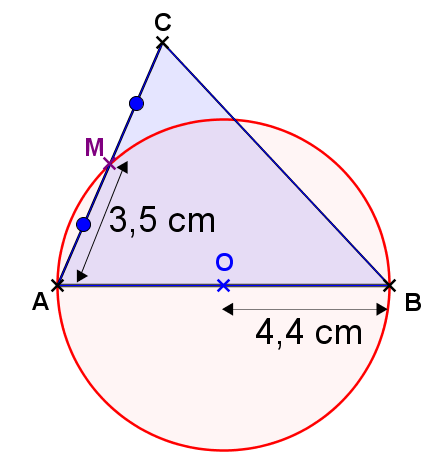 Écris un programme de construction de la figure ci-dessus.